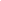 Recebi da empresa acima identificada, pela prestação dos serviços de emissão de parecer referente ao projeto habilitado na Lei de Incentivo à Cultura Capixaba - LICC, realizado respectivamente nos dias xxxxxxxxx, a importância de R$ ___ (_______), conforme discriminado abaixo: NÚMERO DE INSCRIÇÃONº. DO RECIBONOME OU RAZÃO SOCIAL DA EMPRESAMATRÍCULA (CNPJ OU INSS)SECRETARIA DE ESTADO DA CULTURA DO ESPÍRITO SANTO01.062.213/0001-00SALÁRIO BASETAXAVALOR PARA INSSESPECIFICAÇÃO:R$ ______20%R$ _____I. VALOR DO SERVIÇO PRESTADO:  R$ ______II. SOMA CARRETEIRO (VR. BASE P/ CÁLCULO DO INSS)Aplicar 10% sobre o valor daDESCONTOS:Mão de obra (11,71% do frete)III. I.R.  FONTE:R$ N° DE INSCRIÇÃOIV. INSS (11%)     R$ N° PIS: xxxxxxV. ISS (5%)R$ N° CPF: xxxxxxVALOR LÍQUIDOR$ NÚMERO RGÓRGÃO EMISSOR – DATA    ASSINATURALOCALIDADEDATANOME COMPLETOVITÓRIA